SAMBHRAM ACADEMY OF MANAGEMENT STUDIESMBA Students Exhibiting Their TalentFirst year MBA students participated in Two-Day National Level Fest “Showtime” organized by M S Ramaiah Institute of Management on APRIL 26-27, 2022.The fest was loaded with exciting and challenging events in diverse field of specializations providing a platform for the students to showcase their talent. Four teams participated in Squid Games and one team in Business Quiz. Students won second prize in Squid Games. Principal and Faculty Members congratulate the winners. 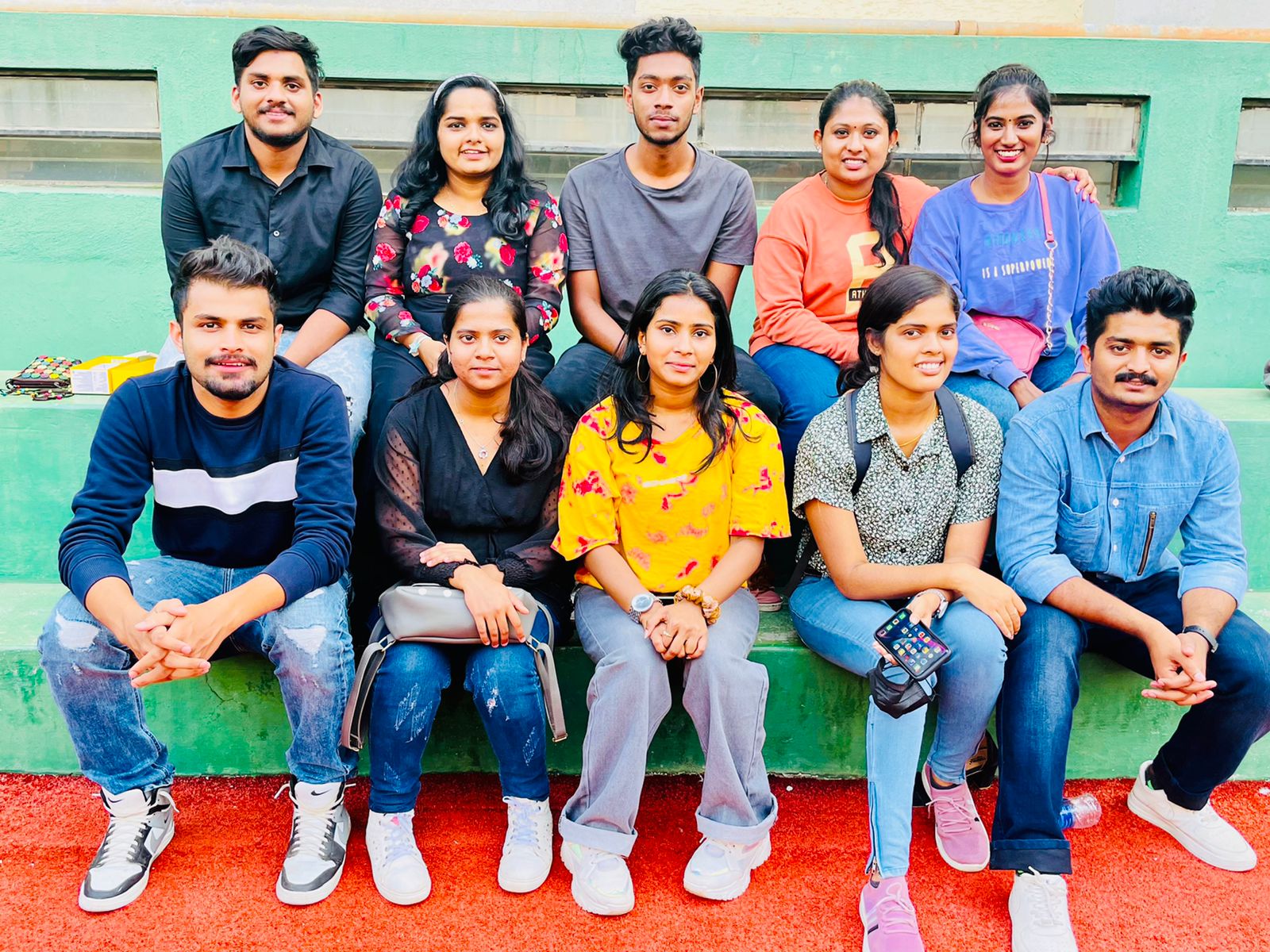 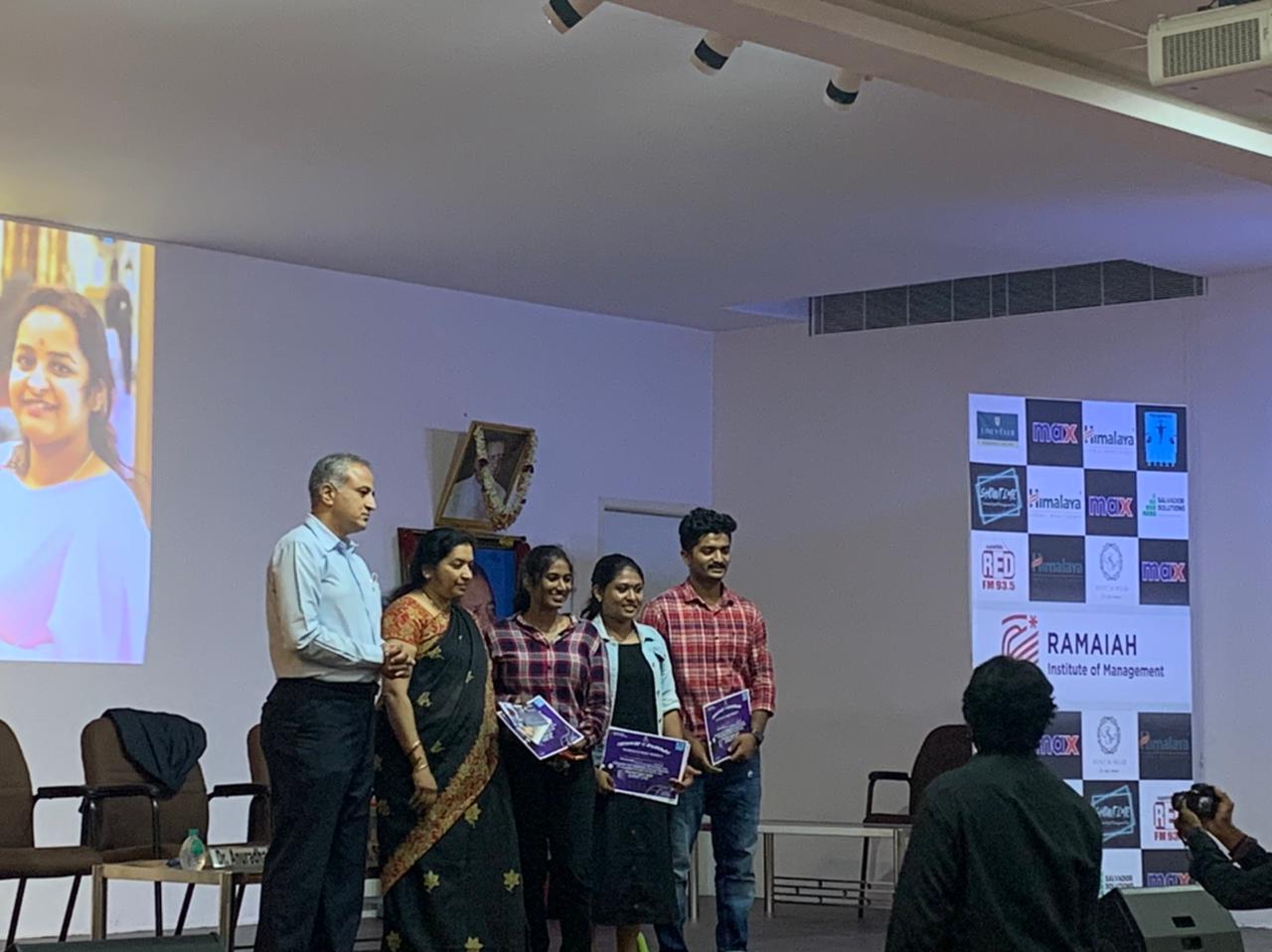 